МИНИСТЕРСТВО ТРУДА И СОЦИАЛЬНОГО РАЗВИТИЯРЕСПУБЛИКИ АДЫГЕЯПРИКАЗот 19 января 2024 г. N 12ОБ УТВЕРЖДЕНИИПОРЯДКА ОПРЕДЕЛЕНИЯ ОБЪЕМА И ПРЕДОСТАВЛЕНИЯ СУБСИДИИИЗ РЕСПУБЛИКАНСКОГО БЮДЖЕТА РЕСПУБЛИКИ АДЫГЕЯ АВТОНОМНОЙНЕКОММЕРЧЕСКОЙ ОРГАНИЗАЦИИ "ОПЕРАТОР ГРАНТОВ ПО РАЗВИТИЮГРАЖДАНСКОГО ОБЩЕСТВА" В 2024 ГОДУВ соответствии с пунктом 1 статьи 78.1 Бюджетного кодекса Российской Федерации, постановлением Правительства Российской Федерации от 25 октября 2023 года N 1782 "Об утверждении общих требований к нормативным правовым актам, муниципальным правовым актам, регулирующим предоставление из бюджетов субъектов Российской Федерации, местных бюджетов субсидий, в том числе грантов в форме субсидий, юридическим лицам, индивидуальным предпринимателям, а также физическим лицам - производителям товаров, работ, услуг и проведение отборов получателей указанных субсидий, в том числе грантов в форме субсидий", статьей 10 Закона Республики Адыгея "О республиканском бюджете Республики Адыгея на 2024 год и на плановый период 2025 и 2026 годов", в целях оказания поддержки некоммерческим неправительственным организациям, участвующим в развитии институтов гражданского общества, приказываю:1. Утвердить:1) порядок определения объема и предоставления субсидии из бюджета Республики Адыгея Автономной некоммерческой "Оператор грантов по развитию гражданского общества" в целях реализации мероприятия "Оказана поддержка некоммерческим неправительственным организациям, участвующим в развитии институтов гражданского общества" Комплекса процессных мероприятий "Реализация общественно значимых мероприятий" государственной программы Республики Адыгея "Социальная поддержка граждан" в 2024 году, согласно приложению N 1 к настоящему постановлению;2) порядок определения объема и предоставления субсидии из бюджета Республики Адыгея на обеспечение деятельности автономной некоммерческой организации "Оператор грантов по развитию гражданского общества" в 2024 году согласно приложению N 2 к настоящему постановлению.2. Информационно-правовому отделу:1) обеспечить размещение настоящего приказа на сайте Министерства труда и социального развития Республики Адыгея в информационно-телекоммуникационной сети общего пользования и на официальном Интернет-сайте исполнительных органов государственной власти Республики Адыгея;2) направить настоящий приказ для опубликования в газеты "Советская Адыгея", "Адыгэ Макъ" и ежемесячном сборнике "Собрание законодательства Республики Адыгея".3. Контроль за исполнением настоящего приказа возложить на заместителя Министра Даурова Р.А.4. Настоящий приказ вступает в силу со дня его официального опубликования.МинистрД.Р.МИРЗАПриложение N 1к приказуМинистерства трудаи социального развитияРеспублики Адыгеяот 19 января 2024 г. N 12ПОРЯДОКОПРЕДЕЛЕНИЯ ОБЪЕМА И ПРЕДОСТАВЛЕНИЯ СУБСИДИИИЗ БЮДЖЕТА РЕСПУБЛИКИ АДЫГЕЯ АВТОНОМНОЙ НЕКОММЕРЧЕСКОЙ"ОПЕРАТОР ГРАНТОВ ПО РАЗВИТИЮ ГРАЖДАНСКОГО ОБЩЕСТВА"НА РЕАЛИЗАЦИЮ МЕРОПРИЯТИЯ "ОКАЗАНА ПОДДЕРЖКА НЕКОММЕРЧЕСКИМНЕПРАВИТЕЛЬСТВЕННЫМ ОРГАНИЗАЦИЯМ, УЧАСТВУЮЩИМ В РАЗВИТИИИНСТИТУТОВ ГРАЖДАНСКОГО ОБЩЕСТВА" КОМПЛЕКСА ПРОЦЕССНЫХМЕРОПРИЯТИЙ "РЕАЛИЗАЦИЯ ОБЩЕСТВЕННО ЗНАЧИМЫХ МЕРОПРИЯТИЙ"ГОСУДАРСТВЕННОЙ ПРОГРАММЫ РЕСПУБЛИКИ АДЫГЕЯ "СОЦИАЛЬНАЯПОДДЕРЖКА ГРАЖДАН", В 2024 ГОДУI. Общее положение1. Настоящий Порядок устанавливает правила определения объема и предоставления субсидий из республиканского бюджета Республики Адыгея Автономной некоммерческой организации "Оператор грантов по развитию гражданского общества" (далее - Оператор) на реализацию мероприятия "Оказана поддержка некоммерческим неправительственным организациям, участвующим в развитии институтов гражданского общества" Комплекса процессных мероприятий "Реализация общественно значимых мероприятий" государственной программы Республики Адыгея "Социальная поддержка граждан" (далее - Программа), утвержденной постановлением Кабинета Министров Республики Адыгея от 18 декабря 2019 года N 306, а также порядок предоставления отчетности, осуществления контроля и возврата субсидии.2. Субсидия предоставляется Оператору Министерством труда и социального развития Республики Адыгея (далее - Министерство), до которого в соответствии с бюджетным законодательством Российской Федерации как до получателю бюджетных средств доведены в установленном порядке лимиты бюджетных обязательств на 2024 финансовый год, в соответствии с Законом Республики Адыгея от 12 декабря 2023 года N 281 "О республиканском бюджете Республики Адыгея на 2024 год и на плановый период 2025 и 2026 годов".3. Сведения о субсидиях размещаются на едином портале бюджетной системы Российской Федерации в информационно-телекоммуникационной сети "Интернет" (далее - единый портал) (в разделе единого портала) не позднее 15-го рабочего дня, следующего за днем принятия Закона Республики Адыгея о бюджете Республики Адыгея.II. Условия и порядок предоставления субсидии1. Условиями предоставления субсидии являются:1) у Оператора должна отсутствовать неисполненная обязанность по уплате налогов, сборов, страховых взносов, пеней, штрафов, процентов, подлежащих уплате в соответствии с законодательством Российской Федерации о налогах и сборах;2) у Оператора должна отсутствовать просроченная задолженность по возврату в республиканский бюджет Республики Адыгея субсидий, бюджетных инвестиций, предоставленных в том числе в соответствии с иными правовыми актами, а также иная просроченная (неурегулированная) задолженность по денежным обязательствам перед Республикой Адыгея;3) Оператор не должен находиться в процессе реорганизации (за исключением реорганизации в форме присоединения к организации другого юридического лица), ликвидации, в отношении нее не введена процедура банкротства, деятельность Оператора не приостановлена в порядке, предусмотренном законодательством Российской Федерации;4) Оператор не должен являться иностранным юридическим лицом, в том числе местом регистрации которой является государство или территория, включенные в утверждаемый Министерством финансов Российской Федерации перечень государств и территорий, используемых для промежуточного (офшорного) владения активами в Российской Федерации (далее - офшорные компании), а также российскими юридическими лицами, в уставном (складочном) капитале которых доля прямого или косвенного (через третьих лиц) участия офшорных компаний в совокупности превышает 25% (если иное не предусмотрено законодательством Российской Федерации);5) Оператор не должен получать средства из республиканского бюджета Республики Адыгея на основании иных нормативных правовых актов Республики Адыгея на цель, установленную пунктом 2 раздела I настоящего Порядка.2. Для получения субсидии, в том числе подтверждения соответствия требованиям, указанным в пункте 1 настоящего раздела, Оператор представляет:1) выписку из Единого государственного реестра юридических лиц;2) справку налогового органа об исполнении организацией обязанности по уплате налогов, сборов, страховых взносов, пеней, штрафов, процентов, подтверждающую отсутствие по состоянию на любую дату в течение периода, равного 30 календарным дням, предшествующего дате подачи документов для получения субсидии, у Оператора просроченной задолженности по налогам, сборам и иным обязательным платежам в бюджеты бюджетной системы Российской Федерации;3) сведения на первое число месяца, предшествующего месяцу, в котором планируется заключение соглашения о предоставлении субсидии, о том, что Оператор не получает средства из республиканского бюджета Республики Адыгея на основании иных нормативных правовых актов Республики Адыгея на цель, установленную пунктом 2 раздела I настоящего Порядка;4) сведения из реестра недобросовестных поставщиков о том, что Оператор не находится в реестре недобросовестных поставщиков (подрядчиков, исполнителей) в связи с отказом от исполнения заключенных государственных (муниципальных) контрактов о поставке товаров, выполнении работ, оказании услуг по причине введения политических или экономических санкций иностранными государствами, совершающими недружественные действия в отношении Российской Федерации, граждан Российской Федерации или российских юридических лиц, и (или) введением иностранными государствами, государственными объединениями и (или) союзами и (или) государственными (межгосударственными) учреждениями иностранных государств или государственных объединений и (или) союзов мер ограничительного характера.3. Министерство в течение 5 рабочих дней со дня получения документов, указанных в пункте 2 настоящего раздела (далее - документы):1) рассматривает документы на соответствие требованиям, указанным в пункте 1 настоящего раздела;2) принимает решение о предоставлении субсидии или об отказе в предоставлении субсидии, которое оформляется приказом Министерства.4. Основаниями для отказа в предоставлении субсидии являются:1) несоответствие Оператора требованиям, предусмотренным пунктом 1 настоящего раздела;2) несоответствие представленных Оператором документов требованиям, определенным в соответствии с пунктом 2 настоящего раздела, или непредставление (представление не в полном объеме) указанных документов;3) установление факта недостоверности представленной организацией информации.5. Министерство в течение 3 рабочих дней со дня принятия решения об отказе в предоставлении субсидии направляет Оператору копию указанного решения через организации федеральной почтовой связи.6. В случае принятия решения о предоставлении субсидии Министерство в течение 1 рабочего дня со дня его принятия уведомляет Оператора с использованием телефонной связи о дате заключения соглашения о предоставлении субсидии.7. Субсидия предоставляется в соответствии с соглашением о предоставлении субсидии, заключаемым в течение 3 рабочих дней со дня принятия решения о предоставлении субсидии между Министерством и Оператором в соответствии с типовой формой, установленной Министерством финансов Республики Адыгея, с учетом положений статьи 78.1 Бюджетного кодекса Российской Федерации.8. В соглашение включается условие о согласовании новых условий соглашения или о расторжении соглашения при недостижении согласия по новым условиям в случае уменьшения Министерству как получателю бюджетных средств ранее доведенных лимитов бюджетных обязательств, указанных в пункте 2 раздела I настоящего Порядка, приводящего к невозможности предоставления субсидии в размере, определенном в соглашении о предоставлении субсидии.9. Субсидия предоставляется в размере 30000000,00 рублей.10. Субсидия подлежит возврату в республиканский бюджет Республики Адыгея не позднее 10 рабочих дней со дня получения соответствующего требования Министерства или в срок, указанный в требовании органа государственного финансового контроля, в случае нарушения организацией условий ее предоставления.11. Результатами предоставления субсидии являются:- количество проектов некоммерческих неправительственных организаций, получивших грантовую поддержку.12. Перечисление субсидии осуществляется не позднее 10 рабочих дней со дня заключения соглашения о предоставлении субсидии на расчетный счет, открытый организацией в учреждениях Центрального банка Российской Федерации или кредитных организациях.III. Требования к отчетности1. Оператор представляет в Министерство следующую отчетность по формам, определенным типовыми формами соглашения, установленными Министерством финансов Республики Адыгея:1) отчет о достижении значений результатов предоставления субсидии, указанных в пункте 11 раздела II настоящего Порядка, в срок не позднее первого рабочего дня, следующего за отчетным годом;2) отчет об осуществлении расходов, источником финансового обеспечения которых является субсидия, ежеквартально в срок не позднее 3 рабочего дня, следующего за отчетным кварталом.2. Министерство как получатель бюджетных средств вправе устанавливать в соглашении сроки и формы предоставления организацией дополнительной отчетности.IV. Требования об осуществлении контроля (мониторинга)за соблюдением условий и порядка предоставления субсидиии ответственности за их нарушение1. Требованиями об осуществлении контроля за соблюдением условий и порядка предоставления субсидии являются проверка Министерством как получателем бюджетных средств соблюдения организацией порядка и условий предоставления субсидии, в том числе в части достижения результатов предоставления субсидии, указанных в пункте 11 раздела II настоящего Порядка, а также проверка органами государственного финансового контроля в соответствии со статьями 268.1 и 269.2 Бюджетного кодекса Российской Федерации.2. Субсидия подлежит возврату в республиканский бюджет Республики Адыгея в срок не позднее 10 рабочих дней со дня получения соответствующего требования Министерства или в срок, указанный в требовании органа государственного финансового контроля:1) в случае нарушения организацией условий, установленных при предоставлении субсидии, выявленного в том числе по фактам проверок, проведенных Министерством и органом государственного финансового контроля;2) в случае недостижения значения результатов предоставления субсидии, указанных в пункте 9 раздела II настоящего Порядка.Приложение N 2к приказуМинистерства трудаи социального развитияРеспублики Адыгеяот 19 января 2024 г. N 12ПОРЯДОКОПРЕДЕЛЕНИЯ ОБЪЕМА И ПРЕДОСТАВЛЕНИЯ СУБСИДИИИЗ БЮДЖЕТА РЕСПУБЛИКИ АДЫГЕЯ НА ОБЕСПЕЧЕНИЕ ДЕЯТЕЛЬНОСТИАВТОНОМНОЙ НЕКОММЕРЧЕСКОЙ ОРГАНИЗАЦИИ "ОПЕРАТОР ГРАНТОВПО РАЗВИТИЮ ГРАЖДАНСКОГО ОБЩЕСТВА" В 2024 ГОДУI. Общее положение1. Настоящий Порядок устанавливает правила определения объема и предоставления субсидии из республиканского бюджета Республики Адыгея автономной некоммерческой организации "Оператор грантов по развитию гражданского общества" (далее - Организация) на обеспечение ее деятельности в 2024 году.2. Субсидия предоставляется в целях обеспечения деятельности организации:1) на оплату труда работников;2) на выплату пособия по временной нетрудоспособности;3) на оплату услуг связи, использования информационно-телекоммуникационной сети "Интернет";4) на оплату услуг по поддержке сайтов организации в информационно-телекоммуникационной сети "Интернет";5) на оплату коммунальных услуг;6) на арендную плату за пользование помещением;7) на оплату расходов, связанных со служебными командировками работников организации;8) на приобретение основных средств, необходимых для осуществления текущей деятельности, мебели, средств вычислительной техники и оргтехники;9) на приобретение материальных запасов, в том числе канцелярских товаров, хозяйственных материалов, расходных материалов для оргтехники;10) на оплату расходов по техническому обслуживанию, ремонту и замене расходных материалов мебели, средств вычислительной техники и оргтехники;11) на оплату услуг сторонних организаций и физических лиц, связанных с уставной деятельностью организации;12) на оплату расходов на обучение и повышение квалификации сотрудников организации;13) на оплату расходов аудиторской организации;14) на оплату расходов на приобретение, обслуживание программ для ведения бухгалтерского, налогового учета, справочно-правовых и иных систем, необходимых для работы организации;15) на оплату услуг кредитной организации за расчетно-кассовое обслуживание;16) на оплату налогов, сборов и иных обязательных платежей, связанных с осуществлением организацией уставной деятельности;17) на оплату расходов на изготовление презентационного материала о деятельности организации (визитных карточек, баннеров, плакатов, сувенирной продукции с фирменной символикой, информационных пособий, видеороликов, фильмов и другого);18) на оплату расходов на продвижение информации об услугах организации, в том числе услугах, предоставляемых на базе многофункциональных центров для бизнеса и центров оказания услуг, в средствах массовой информации, включая телевидение, радио, печать, наружную рекламу, информационно-телекоммуникационную сеть "Интернет";19) на оплату расходов, связанных с монтажными работами и настройкой оборудования;20) на охрану, услуги по уборке и содержанию помещений;21) на оплату расходов, связанных с техническим обслуживанием автомобиля, приобретением горюче-смазочных материалов, полисов обязательного страхования гражданской ответственности владельцев транспортных средств.3. Субсидии предоставляются Министерством труда и социального развития Республики Адыгея (далее - Министерство), до которого в соответствии с бюджетным законодательством Российской Федерации как до получателя бюджетных средств доведены в установленном порядке лимиты бюджетных обязательств на предоставление субсидий на 2024 финансовый год в соответствии с Законом Республики Адыгея от 12 декабря 2023 года N 281 "О республиканском бюджете Республики Адыгея на 2024 год и на плановый период 2025 и 2026 годов" (далее - Закон о бюджете).4. Организация определена получателем субсидии в 2024 году в соответствии с Законом о бюджете.5. Сведения о субсидиях размещены на едином портале бюджетной системы Российской Федерации в информационно-телекоммуникационной сети "Интернет" (далее - единый портал) не позднее 15-го рабочего дня, следующего за днем принятия закона о республиканском бюджете Республики Адыгея на 2024 год и на плановый период 2025 и 2026 годов.II. Условия и порядок предоставления Субсидии1. Для получения субсидии на первое число месяца, предшествующего месяцу, в котором планируется заключение соглашения о предоставлении субсидии, организация должна соответствовать следующим требованиям:1) у организации должна отсутствовать неисполненная обязанность по уплате налогов, сборов, страховых взносов, пеней, штрафов, процентов, подлежащих уплате в соответствии с законодательством Российской Федерации о налогах и сборах;2) у организации должна отсутствовать просроченная задолженность по возврату в республиканский бюджет Республики Адыгея субсидий, бюджетных инвестиций, предоставленных в том числе в соответствии с иными правовыми актами, а также иная просроченная (неурегулированная) задолженность по денежным обязательствам перед Республикой Адыгея;3) организация не должна находиться в процессе реорганизации (за исключением реорганизации в форме присоединения к организации другого юридического лица), ликвидации, в отношении нее не введена процедура банкротства, деятельность организации не приостановлена в порядке, предусмотренном законодательством Российской Федерации;4) организация не должна являться иностранным юридическим лицом, в том числе местом регистрации которой является государство или территория, включенные в утверждаемый Министерством финансов Российской Федерации перечень государств и территорий, используемых для промежуточного (офшорного) владения активами в Российской Федерации (далее - офшорные компании), а также российскими юридическими лицами, в уставном (складочном) капитале которых доля прямого или косвенного (через третьих лиц) участия офшорных компаний в совокупности превышает 25% (если иное не предусмотрено законодательством Российской Федерации);5) организация не должна получать средства из республиканского бюджета Республики Адыгея на основании иных нормативных правовых актов Республики Адыгея на цель, установленную пунктом 2 раздела I настоящего Порядка.2. Для получения субсидии, в том числе подтверждения соответствия требованиям, указанным в пункте 1 настоящего раздела, организация представляет в Министерство следующие документы:1) выписку из Единого государственного реестра юридических лиц;2) справку налогового органа об исполнении организацией обязанности по уплате налогов, сборов, страховых взносов, пеней, штрафов, процентов, подтверждающую отсутствие по состоянию на любую дату в течение периода, равного 30 календарным дням, предшествующего дате подачи документов для получения субсидии, у организации просроченной задолженности по налогам, сборам и иным обязательным платежам в бюджеты бюджетной системы Российской Федерации;3) сведения на первое число месяца, предшествующего месяцу, в котором планируется заключение соглашения о предоставлении субсидии, о том, что организация не получает средства из республиканского бюджета Республики Адыгея на основании иных нормативных правовых актов Республики Адыгея на цель, установленную пунктом 2 раздела I настоящего Порядка;4) сведения на первое число месяца, предшествующего месяцу, в котором планируется заключение соглашения о предоставлении субсидии, о том, что у организации отсутствует просроченная задолженность по возврату в республиканский бюджет Республики Адыгея субсидий, бюджетных инвестиций, предоставленных в том числе в соответствии с иными правовыми актами, а также иная просроченная (неурегулированная) задолженность по денежным обязательствам перед Республикой Адыгея.3. Министерство в течение 5 рабочих дней со дня получения документов, указанных в пункте 2 настоящего раздела (далее - документы):1) рассматривает документы;2) проверяет организацию на соответствие требованиям, указанным в пункте 1 настоящего раздела;3) принимает решение о предоставлении субсидии или об отказе в предоставлении субсидии, которое оформляется приказом Министерства.4. Основаниями для отказа в предоставлении субсидии являются:1) несоответствие организации требованиям, предусмотренным пунктом 1 настоящего раздела;2) несоответствие представленных организацией документов требованиям, определенным в соответствии с пунктом 2 настоящего раздела, или непредставление (представление не в полном объеме) указанных документов;3) установление факта недостоверности представленной организацией информации.5. Министерство в течение 3 рабочих дней со дня принятия решения об отказе в предоставлении субсидии направляет организации копию указанного решения через организации федеральной почтовой связи.6. В случае принятия решения о предоставлении субсидии Министерство в течение 1 рабочего дня со дня его принятия уведомляет организацию с использованием телефонной связи о дате заключения соглашения о предоставлении субсидии.7. Субсидия предоставляется в соответствии с соглашением о предоставлении субсидии, заключаемым в течение 3 рабочих дней со дня принятия решения о предоставлении субсидии между Министерством и организацией в соответствии с типовой формой, установленной Министерством финансов Республики Адыгея, с учетом положений статьи 78.1 Бюджетного кодекса Российской Федерации.8. В соглашение включается условие о согласовании новых условий соглашения или о расторжении соглашения при недостижении согласия по новым условиям в случае уменьшения Министерству как получателю бюджетных средств ранее доведенных лимитов бюджетных обязательств, указанных в пункте 3 раздела I настоящего Порядка, приводящего к невозможности предоставления субсидии в размере, определенном в соглашении о предоставлении субсидии.9. Субсидия предоставляется в размере 5000000,00 рублей.10. Субсидия подлежит возврату в республиканский бюджет Республики Адыгея в порядке, установленном бюджетным законодательством, не позднее 10 рабочих дней со дня получения соответствующего требования Министерства или в срок, указанный в требовании уполномоченного органа государственного финансового контроля Республики Адыгея, в случае нарушения организацией условий ее предоставления.11. Результатами предоставления субсидии являются:- реализация мер по оказанию финансовой поддержки (предоставление субсидий (грантов), на конкурсной основе) социально ориентированным некоммерческим организациям, осуществляющим деятельность в Республике Адыгея, направленная на развитие институтов гражданского общества;- информационная и консультационная поддержка некоммерческих неправительственных организаций, реализующих социально значимые проекты на территории Республики Адыгея.12. Перечисление субсидии осуществляется не позднее 10 рабочих дней со дня заключения соглашения о предоставлении субсидии на расчетный счет, открытый организацией в учреждениях Центрального банка Российской Федерации или кредитных организациях.III. Требования к отчетности1. Организация представляет в Министерство следующую отчетность по формам, определенным типовыми формами соглашения, установленными Министерством финансов Республики Адыгея:1) отчет о достижении значений результатов предоставления субсидии, указанных в пункте 11 раздела II настоящего Порядка, в срок не позднее первого рабочего дня, следующего за отчетным годом;2) отчет об осуществлении расходов, источником финансового обеспечения которых является субсидия, ежеквартально в срок не позднее 3 рабочего дня, следующего за отчетным кварталом.2. Министерство как получатель бюджетных средств вправе устанавливать в соглашении сроки и формы предоставления организацией дополнительной отчетности.IV. Требования об осуществлении контроля (мониторинга)за соблюдением условий и порядка предоставления субсидиии ответственности за их нарушение1. Требованиями об осуществлении контроля за соблюдением условий и порядка предоставления субсидии являются:1) проверка Министерством как получателем бюджетных средств соблюдения организацией порядка и условий предоставления субсидии, в том числе в части достижения результатов предоставления субсидии, указанных в пункте 11 раздела II настоящего Порядка, а также проверка органами государственного финансового контроля в соответствии со статьями 268.1 и 269.2 Бюджетного кодекса Российской Федерации;2) проведение Министерством мониторинга достижения результатов предоставления субсидии исходя из достижения значений результатов предоставления субсидии, определенных соглашением, и событий, отражающих факт завершения соответствующего мероприятия по получению результата предоставления субсидии (контрольная точка), в порядке и по формам, которые установлены Министерством финансов Российской Федерации.2. Субсидия подлежит возврату в республиканский бюджет Республики Адыгея в срок не позднее 10 рабочих дней со дня получения соответствующего требования Министерства или в срок, указанный в требовании органа государственного финансового контроля:1) в случае нарушения организацией условий, установленных при предоставлении субсидии, выявленного в том числе по фактам проверок, проведенных Министерством и органом государственного финансового контроля;2) в случае недостижения значения результатов предоставления субсидии, указанных в пункте 11 раздела II настоящего Порядка.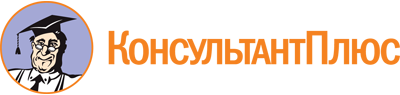 Приказ Министерства труда и соцразвития РА от 19.01.2024 N 12
"Об утверждении Порядка определения объема и предоставления субсидии из республиканского бюджета Республики Адыгея автономной некоммерческой организации "Оператор грантов по развитию гражданского общества" в 2024 году"
(вместе с "Порядком определения объема и предоставления субсидии из бюджета Республики Адыгея автономной некоммерческой "Оператор грантов по развитию гражданского общества" на реализацию мероприятия "Оказана поддержка некоммерческим неправительственным организациям, участвующим в развитии институтов гражданского общества" Комплекса процессных мероприятий "Реализация общественно значимых мероприятий" государственной программы Республики Адыгея "Социальная поддержка граждан", в 2024 году")Документ предоставлен КонсультантПлюс

www.consultant.ru

Дата сохранения: 20.05.2024
 